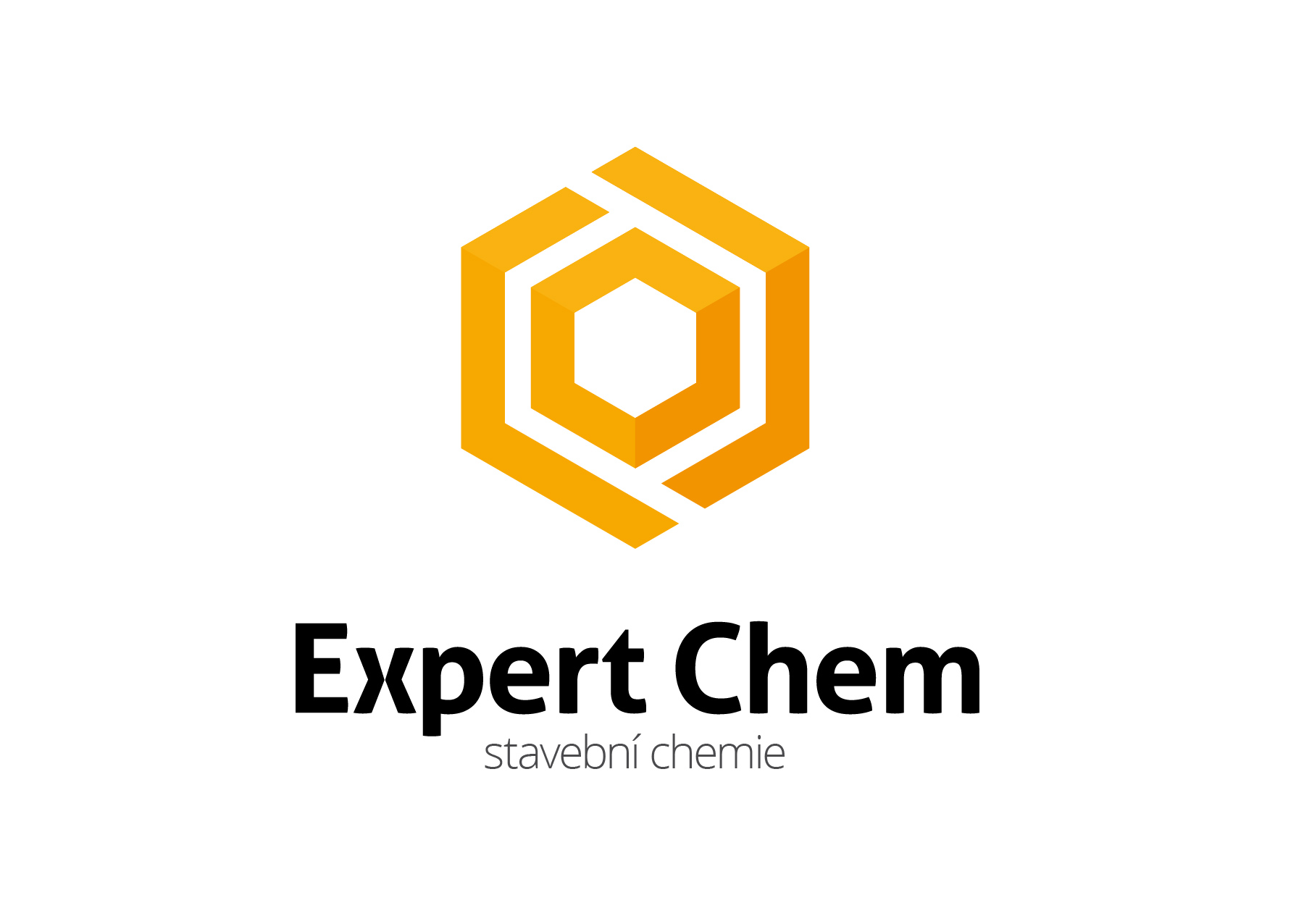 POPIS VÝROBKUUniverzální Silikon je jednosložková, elastická těsnící hmota s acetátovým systémem vytvrzování. Poskytuje vysoce a trvale pružné utěsnění úplně odolné vůči působené vody, olejů, kyselin, a alkálií. Odlišuje se velmi dobrou přilnavostí k materiálům a podkladům, které se vyskytují ve stavebnictví: sklu, glazuře, terakotě, keramice a zabezpečeným kovům. Spoj je trvalý, úplně odolný vůči změnám atmosférických podmínek a vůči UV záření.OBLAST POUŽITÍStandardní zasklívání oken, zahradních pařenišťTěsnění dělících příček, zárubní oken, materiálů, dveříNepoužívejte na lepení materiálů z přírodního kamene, akvárií, zrcadel, nezabezpečených kovů a betonu. PŘÍPRAVA POVRCHUPovrchy, na kterých má být použít silikon by měl být čistý, volný od prachu, pylů, mastnoty, mazadel, rzi a jiných látek, které zhoršují přilnavost.Sklo, glazurované povrchy, zabezpečené kovy je potřeba odmastit alkoholem, petroléterem nebo jiným rozpouštědlem.Zrezivělé ocelové povrchy očistite drátěným kartáčem, zoxidované kovy (např. měď, olovo) - vyčistite pískováním a následně zabezpečte proti korozi.Před zahájením opravných prací odstraňte zbytky starého těsnění.Před použitím výrobku se doporučuje provést zkoušku přilnavosti na používaném povrchu.Silikon nevyžaduje podkladovou vrstvu, avšak na specifických površích může vzniknout nutnost použit podkladovou vrstvu.ZPŮSOB POUŽITÍPřed zahájením aplikace silikonu, okraje zabezpečte maskovací paskou.Ořežte koncovku kartuše, ponechejte část závitu. Aplikátor našroubujte na závit, ořežte pod úhlem v šířce přizpůsobené vykonávanému spoji.Nakládejte pomocí manuálních nebo pneumatických pistolí.Naložený silikon je možné vyhladit pomocí stěrky na roznášení silikonu, namočené v mýdlovém roztoku.Používejte umělohmotná nebo nerezová nářadí.Silikon se vytvrzuje díky reakci s vlhkem, proto těsnění se musí provádět v podmínkách, které umožňují přístup ke vzduchu.Umývaní vytvrzených spojů všeobecně dostupnými čistícími prostředky prodlužuje jejich životnost.Po dokončení práce nářadí utřete pomocí papírové utěrky a umyjte rozpouštědlem.TECHNICKÉ ÚDAJELOGISTICKÉ INFORMACEPOVOLENÍ, ATESTY, NORMYBezpečnostní listProhlášení o užitkových vlastnostech 5/U/2015 BEZPEČNOST PRÁCE A VAROVÁNÍS2 Uchovávejte mimo dosah dětí.Výše uvedené údaje, doporučení a pokyny vycházejí z našich nejlepších znalostí, výzkumů a zkušeností a byly poskytnuty v dobré víře shodně s pravidly platnými v naší firmě a u našich dodavatelů. V případě postupů neshodných s pokyny o způsobu použití omítky, firma Expertchem s.r.o.  neodpovídá za její kvalitu.Technický listUniverzální SilikonStrana 1 ze 2Technický listUniverzální SilikonStrana 2 ze 2Typ vytvrzováníjednokomponentní - síťuje pomocí vlhkosti ze vzduchuSystém vytvrzováníAcetátovýDoba obráběnícca 25 min.Doba plného vytvrzení2 mm/24 h (55% relativní vlhkost)Teplota aplikace (používaní)+5 až +40Tepelná odolnost (vytvrzeného výrobku) [ oC 1:-40 až +180Příční modul roztahování v teplotě  podle ISO 8339 [N/mm210,36Tvrdost podle Shorea [ Shore A 1:Cca 18Hustota [ g/cm3 ]:0,98 - 1,05Protažení při přetržení podle ISO 8339 [%1:150VydatnostZ kartuše 300 ml se získá cca 18 mb spojů s rozměry 4x4 mmBarvaBílá, bezbarvá, šedá, černá, hnědáUchovávání a transportV originálně uzavřených obalech, na suchých a chladných místech po dobu 18 měsíců ode dne výroby, při teplotě +5° až +BarvaObjem jednoho baleníPočet kusů v hromadném baleníPočet balení na paletěBílá, bezbarvá, šedá, černá, hnědá300 ml151260Bílá, bezbarvá, šedá, černá, hnědá600 ml20960